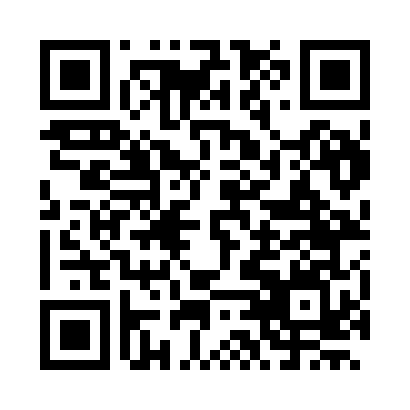 Prayer times for Mulhouse, Alsace, FranceWed 1 May 2024 - Fri 31 May 2024High Latitude Method: Angle Based RulePrayer Calculation Method: Islamic Organisations Union of FranceAsar Calculation Method: ShafiPrayer times provided by https://www.salahtimes.comDateDayFajrSunriseDhuhrAsrMaghribIsha1Wed4:546:131:285:278:4410:022Thu4:526:111:285:278:4510:043Fri4:506:091:275:288:4610:064Sat4:486:081:275:288:4810:075Sun4:466:061:275:298:4910:096Mon4:446:051:275:298:5010:117Tue4:426:031:275:308:5210:138Wed4:406:021:275:308:5310:159Thu4:396:001:275:318:5510:1710Fri4:375:591:275:318:5610:1811Sat4:355:581:275:328:5710:2012Sun4:335:561:275:328:5810:2213Mon4:315:551:275:339:0010:2414Tue4:295:541:275:339:0110:2615Wed4:285:521:275:349:0210:2716Thu4:265:511:275:349:0410:2917Fri4:245:501:275:359:0510:3118Sat4:225:491:275:359:0610:3319Sun4:215:481:275:369:0710:3420Mon4:195:461:275:369:0910:3621Tue4:185:451:275:379:1010:3822Wed4:165:441:275:379:1110:4023Thu4:155:431:275:389:1210:4124Fri4:135:421:285:389:1310:4325Sat4:125:421:285:389:1410:4426Sun4:105:411:285:399:1510:4627Mon4:095:401:285:399:1610:4828Tue4:085:391:285:409:1710:4929Wed4:065:381:285:409:1810:5130Thu4:055:381:285:419:1910:5231Fri4:045:371:285:419:2010:53